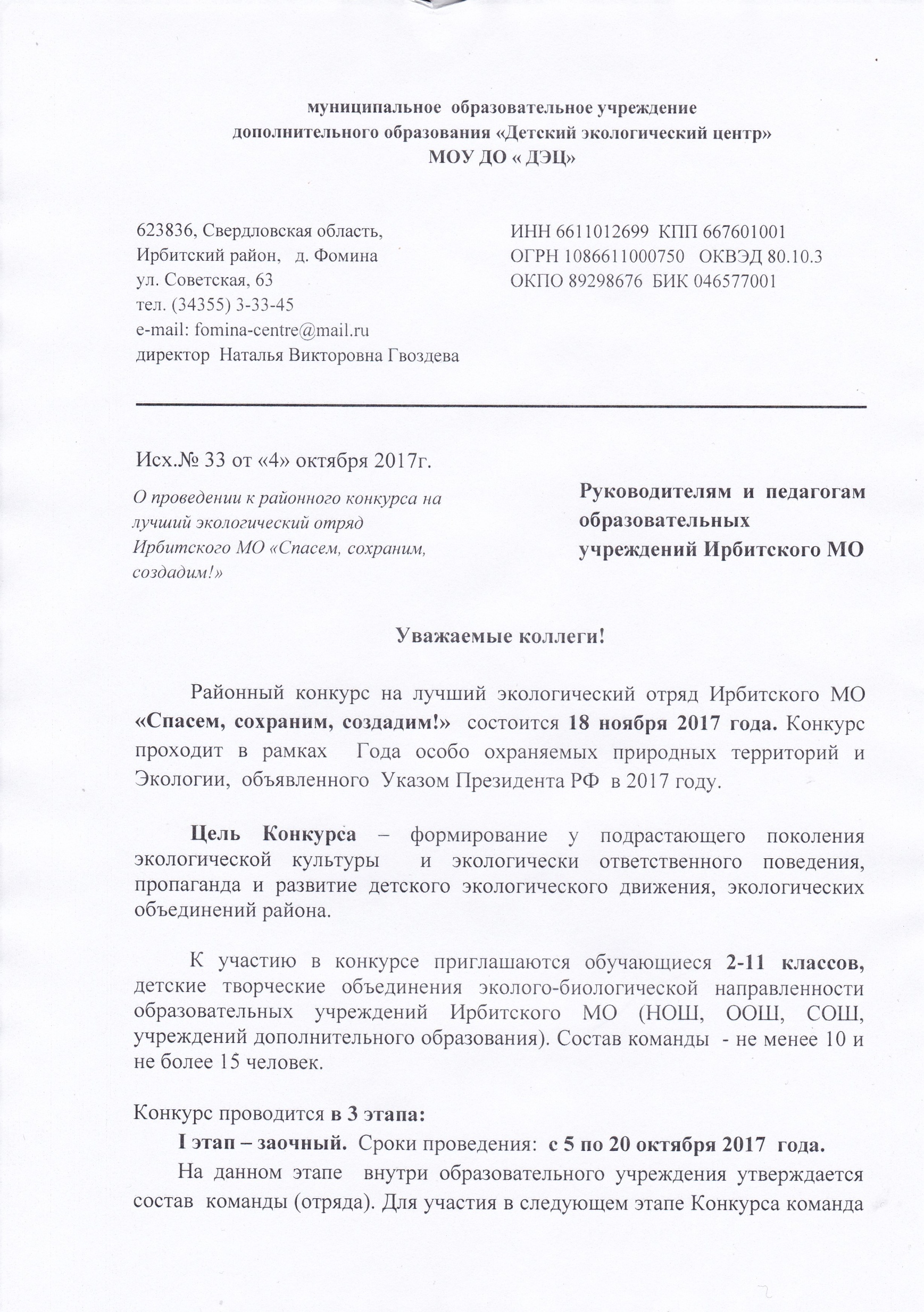 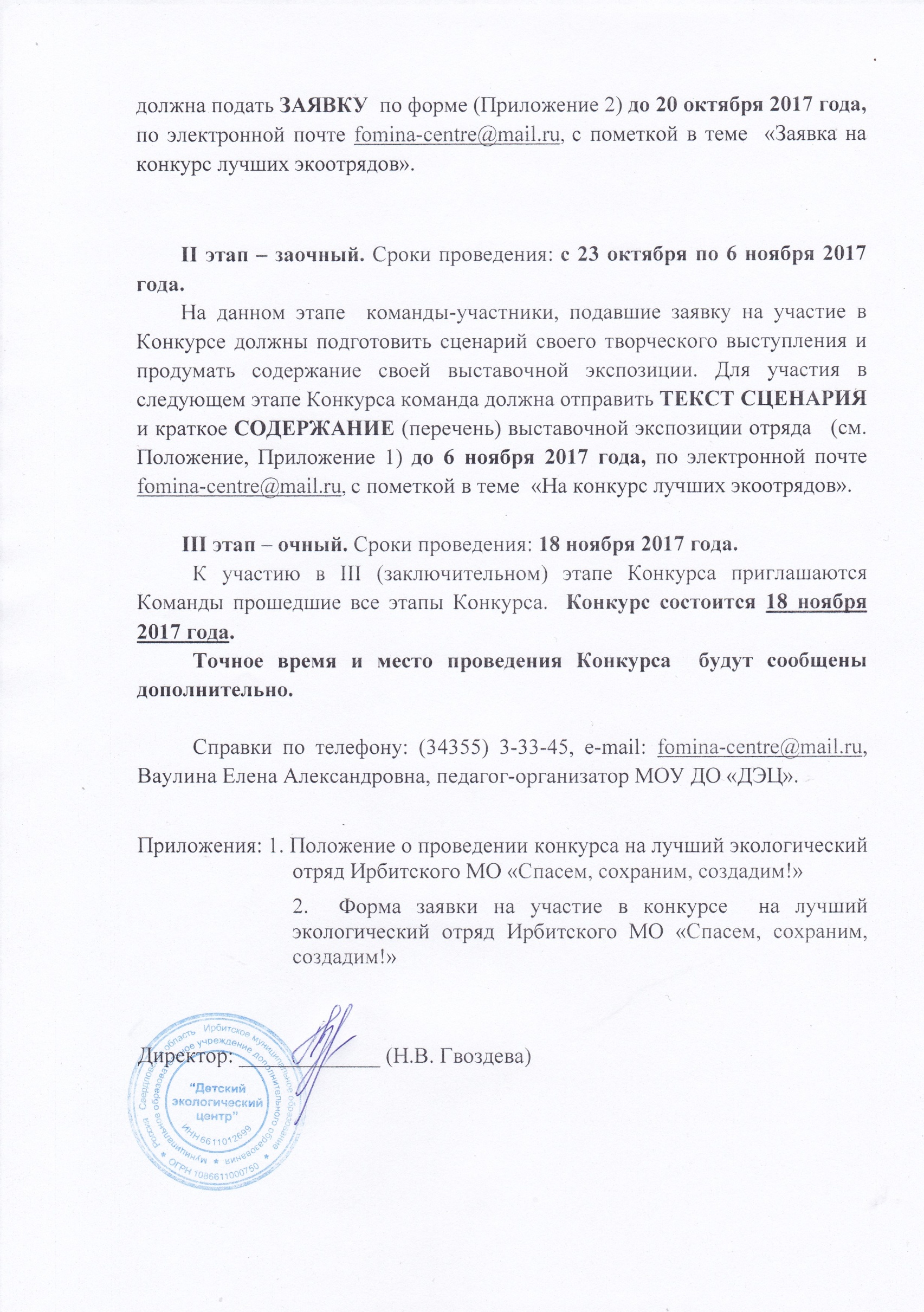 Приложение № 1к информационному письму от 04.10.17г. № 33Положение
о проведении конкурса на лучший экологический отряд Ирбитского МО«Спасем, сохраним, создадим!»Общие положения	Конкурс на лучший экологический отряд Ирбитского муниципального образования организует и проводит МОУ ДО «ДЭЦ»  Ирбитского МО.Основная цель конкурса – формирование у подрастающего поколения экологической культуры  и экологически ответственного поведения, пропаганда и развитие детского экологического движения, экологических объединений района.Задачи конкурса:- пропаганда и развитие детского экологического движения, экологических объединений; - развитие социальной активности и патриотизма у обучающихся образовательных учреждений;- формирование у подрастающего поколения экологической культуры и экологически ответственного поведения;- осознание значимости своей практической природоохранной деятельности;- охрана природы и пропаганда природоохранной деятельности, восстановления и изучения природных экосистем через непосредственную практическую деятельность природоохранных объединений;- реализация социально-значимых проектов и проведение общественно-значимых мероприятий на территории проживания;- пропаганда деятельности детских и творческих коллективов, ориентированной на осмысление и решение локальных экологических проблем; - пропаганда наиболее эффективных форм природоохранной работы и обмен опытом работы между участниками детских объединений;- поощрение обучающихся, объединений и педагогов, занимающихся природоохранной деятельностью.Участники конкурсаК участию в конкурсе приглашаются обучающиеся 2-11 классов, детские творческие объединения эколого-биологической направленности образовательных учреждений Ирбитского МО (НОШ, ООШ, СОШ, учреждений дополнительного образования). Состав команды  - не менее 10 и не более 15 человек.Условия  участия в конкурсе:3.1.Конкурс проводится в 3 этапа:I этап – заочный.  Сроки проведения:  с 5 по 20 октября 2017  года. На данном этапе  внутри образовательного учреждения утверждается состав  команды (отряда). Для участия в следующем этапе Конкурса команда должна подать ЗАЯВКУ  по форме (Приложение 2) до 20 октября 2017 года, по электронной почте fomina-centre@mail.ru, с пометкой в теме  «Заявка на конкурс лучших экоотрядов». 	II этап – заочный. Сроки проведения: с 23 октября по 6 ноября 2017 года.		На данном этапе  команды-участники, подавшие заявку на участие в Конкурсе должны подготовить сценарий своего творческого выступления и продумать содержание своей выставочной экспозиции. Для участия в следующем этапе Конкурса команда должна отправить ТЕКСТ СЦЕНАРИЯ и краткое СОДЕРЖАНИЕ (перечень) выставочной экспозиции отряда   (см. Положение, Приложение 1) до 6 ноября 2017 года, по электронной почте fomina-centre@mail.ru, с пометкой в теме  «На конкурс лучших экоотрядов». 	III этап – очный. Сроки проведения: 18 ноября 2017 года.	К участию в III (заключительном) этапе Конкурса приглашаются Команды прошедшие все этапы Конкурса.  Конкурс состоится 18 ноября 2017 года.Команде необходимо приготовить творческое выступление отряда, которое должно состоять из двух частей:- первая часть - визитка отряда, продолжительность не более 2-х минут (в визитке должно прозвучать название, девиз или слоган отряда, краткая информация об участниках отряда в стихотворной или другой оригинальной форме);- вторая часть – само выступление может быть в форме театрализованного представления, агитбригады, телепередачи и др. Выступление должно отражать общую тему конкурса, а также экологические проблемы современности регионального или местного масштаба, с которыми отряду пришлось столкнуться в процессе своей деятельности, и какие пути решения этих проблем ребята нашли. Отряд  должен рассказать непосредственно о своей активной экологической деятельности за период с мая 2016 года по октябрь 2017 года (добровольные экологические дела, инициаторами которых является сам отряд, участие в экологических акциях, конкурсах, месячниках, исследовательских проектах школьного, районного, областного уровней и др.). Выступление может сопровождаться презентацией или видеороликом с подтверждающими фотографиями.		Продолжительность всего выступления не должна превышать 10 минут. Отряд обязательно должен иметь единую атрибутику: эмблему,  девиз, элементы костюма и др. При этом могут допускаться различные сценические и музыкальные приемы и образы. Возможно использование различных жанров: фольклора, пантомимы, вокала и т.д. Предпочтение отдается авторским сценариям. Каждая команда оформляет выставочную экспозицию в соответствии с темой Конкурса, отражающую:достижения отряда (победы  в  районных,  областных,  Всероссийских конкурсах); интересные,  уникальные  дела (проекты, программы, опытническая работа,  операции, акции,  трудовые дела и десанты, праздники);опыт обмена результатами исследовательской работы с коллективами других учреждений, связь с общественными организациями, учреждениями, представителями органов местного самоуправления и др., занимающимися вопросами экологии, биологии, натурализма,  сельского хозяйства,  охраны окружающей среды и т.д.; взаимодействие со СМИ,  сотрудничество с родителями, семьей;рукотворные работы участников отряда из природного или вторичного материала, если данные работы участвовали и побеждали в районных или областных конкурсах экологической направленности, или же являются хобби участника, в этом случае можно организовать мини-выставку его работ.	Материалы выставки должны быть ярко оформлены в форме стендов, книжек-раскладушек, альбомов-летописей,  информационных тумб, кубов и т.д. На выставке могут быть представлены фотографии, творческие работы участников отряда, отзывы и благодарственные письма, грамоты и другие награды, материальные свидетельства экологической деятельности, материалы СМИ и т.д.Все экспонаты выставки должны показывать деятельность отряда за период с 1 мая 2016 года по 31 октября 2017 года!Критерии оценкивыступления отряда:- исполнительское мастерство;- соответствие тематике Конкурса;- использование разнообразных жанров;- наличие отрядной атрибутики и сценический образ (внешний вид, наличие костюмов, музыкального сопровождения, декораций и др.);- соответствие регламенту (не более 10 минут);- отражение в выступлении своей активной экологической деятельности.выставочной экспозиции:- эстетичность, выразительность и оригинальность оформления экспозиции; - наглядность и качество содержания информационных и методических материалов; - разнообразие использованных экспонатов.Подведение итогов и награждениеДля подведения итогов конкурса создается экспертная комиссия. Победители и призеры конкурса определяются по сумме набранных баллов за творческое выступление и выставочную экспозицию.Итоги будут подводиться по 2 возрастным категориям:- 2-6 класс,- 7-11 класс.Экологические отряды – победители и призеры конкурса (1-3 места) награждаются грамотами и призами. Руководители отрядов получают благодарственные письма. Все команды, участвующие в конкурсе, получают свидетельства. Оргкомитет имеет право своим решением присуждать равные места, не присуждать отдельные призовые места, присуждать специальные призы. Место и время проведения.Конкурс будет проводиться 18 ноября 2017 года. Точное время и место проведения будет сообщено дополнительно.Использование творческих работОрганизаторы оставляют за собой право использовать конкурсные материалы для освещения итогов конкурса, создания сборников и видеофильмов экологического содержания в целях экологического просвещения населения (размещение на сайте, создание методических сборников для педагогов и т.п.) с обязательной ссылкой на авторов. 	Своим участием в конкурсе Вы даете согласие на обработку Ваших персональных данных.Контактная информация и исполнительАдрес: д. Фомина, ул. Советская, 63 МОУ ДО «ДЭЦ»Телефон для справок: (34355)3-33-45 Электронный адрес: fomina-centre@mail.ru.Сайт: www.eco-ir.ru.Исполнитель: педагог-организатор Е.А. Ваулина.Приложение № 2к информационному письму от 04.10.17г. № 33Заявка на участие в районном конкурсе на лучший экологический отряд «Спасем, сохраним, создадим!»ОУ______________________________________________________________Название отряда __________________________________________________ Ф.И.О., должность руководителя отряда______________________________Контактный телефон руководителя: ________________________ Список участников отряда:№ п/пФИО участника отрядаКласс123456789101112131415